ТЕСТ «ТРОЛЛИНГ В ИНТЕРНЕТЕ»Задание 1. Охарактеризуйте понятие «Троллинг». Выберите два пункта.приколы провокация агрессия метод переговоровЗадание 2.  Приведите два признака троллей с примером для каждого из них.Задание 3. Приведите два причины почему люди становятся троллями. Задание 4. Дайте свое определение термину «Платный Троллинг».Задание 5. Творческое задание. Представьте, что вы являетесь троллем, и вы попали на популярный форум, где обсуждают и оставляют отзывы о фильмах. Выберите один из трех предложенных фильмов и напишите к нему провокационный комментарий в стиле троллей. 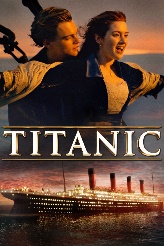 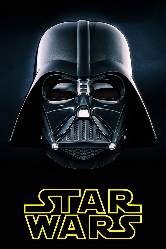 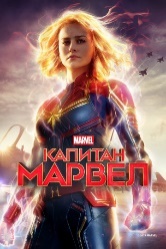 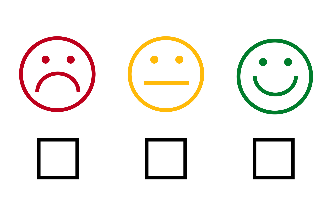 